Singbergschule WölfersheimKooperative Gesamtschule mit Oberstufe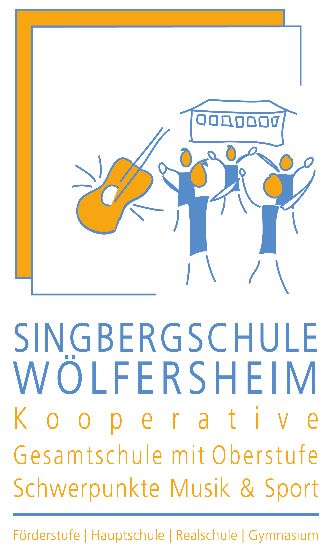 Schule mit den Schwerpunkten Musik und SportSingbergschule Wölfersheim  Wingertstr. 33  61200 WölfersheimBeurteilung durch den PraktikumsbetriebDie Schülerin / der Schüler		 .................................................................................................. 	………………………………(Name, Vorname) 							(Tutorengruppe)	absolvierte vom .................................. bis .................................. ein Betriebspraktikum bei ...............................................................................................(Firmenname)............................................................................................... (Straße,Hausnr.) ............................................................................................... (PLZ, Ort)Persönliche Hinweise für den Schüler/ die Schülerin:_____________________________________________________________________________________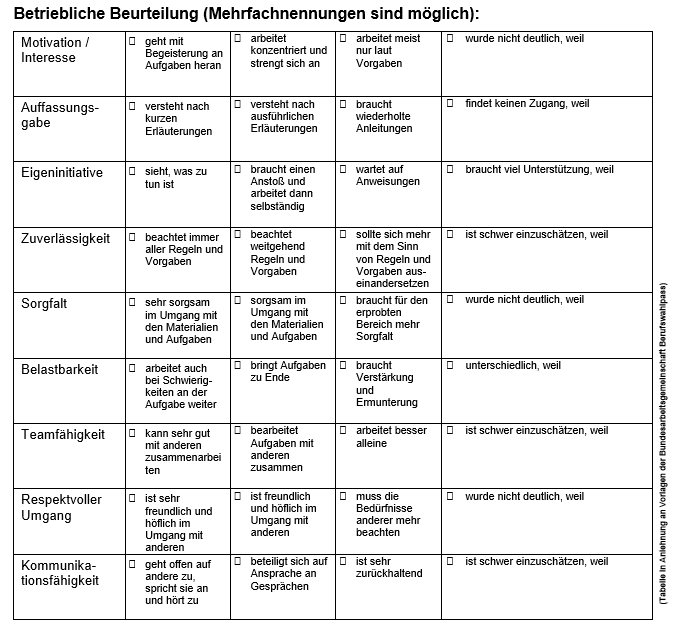 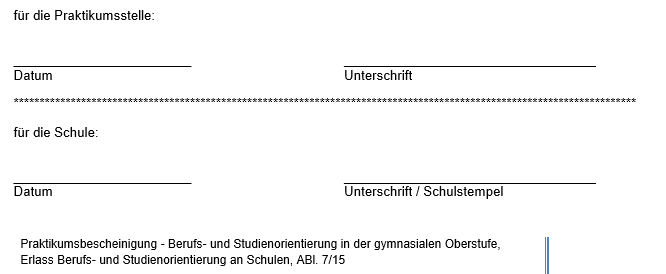 